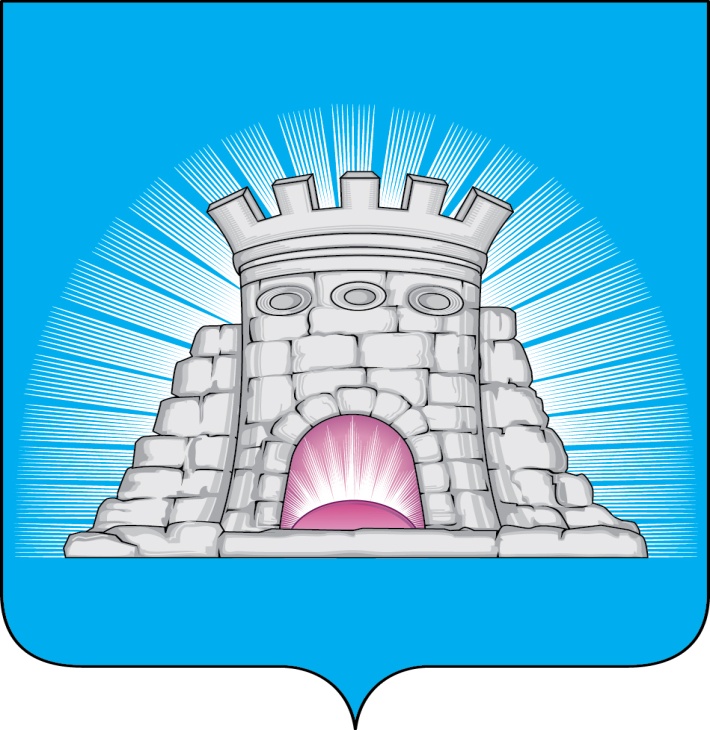                                ПОСТАНОВЛЕНИЕ                                              21.11.2023        №   1846/11г.Зарайск                       О внесении изменений в муниципальную программу                       городского округа Зарайск Московской области                                             «Цифровое муниципальное образование», утверждённую                           постановлением главы городского округа Зарайск                        Московской области от 06.12.2022 № 2168/12   В соответствии с решением Совета депутатов городского округа Зарайск Московской области от 15.12.2022 № 6/1 «О бюджете городского округа Зарайск Московской области на 2023 год и на плановый период 2024 и 2025 годов» (в редакции от 26.10.2023 № 18/1), Порядком разработки, реализации и оценки эффективности муниципальных программ городского округа Зарайск Московской области, утверждённым постановлением главы городского округа Зарайск  от 07.11.2022 № 1991/11 (в редакции от 25.05.2023 № 754/5),                                        П О С Т А Н О В Л Я Ю:        1. Внести в муниципальную программу городского округа Зарайск Московской области «Цифровое муниципальное образование» на срок 2023-2027 годы (далее – Программа), утверждённую постановлением главы городского округа Зарайск Московской области от 06.12.2022 № 2168/12, следующие изменения:     – Раздел 1. «Паспорт муниципальной программы городского округа Зарайск Московской области «Цифровое муниципальное образование» на 2023-2027 годы» изложить в новой редакции (прилагается);      – Раздел 7. «Подпрограмма 1 «Повышение качества и доступности предоставления государственных и муниципальных услуг на базе многофункциональных центров предоставления государственных и муниципальных услуг» изложить в новой редакции (прилагается);       – Раздел 9. «Подпрограмма 3 «Обеспечивающая подпрограмма» изложить в новой редакции (прилагается);       – Раздел 10. «Подпрограмма 4 «Развитие архивного дела» изложить в новой редакции (прилагается).                                                                                                                          012089       2.  Службе по взаимодействию со СМИ администрации городского округа Зарайск Московской области опубликовать настоящее постановление на официальном сайте администрации городского округа Зарайск в информационно-телекоммуникационной сети «Интернет».Глава городского округа  В.А. ПетрущенкоВерноНачальник службы делопроизводства  Л.Б. Ивлева                                   21.11.2023Разослано: в дело, Мешкову А.Н., Москалеву С.В., ФУ, ОЭ и И, службе ИКТ,               СВ со СМИ, КСП, ЮО, архивный отдел, прокуратуре.Кириллова В.В.66-2-57-20